INTERNATIONALE BODENSEE-HOCHSCHULE (IBH)		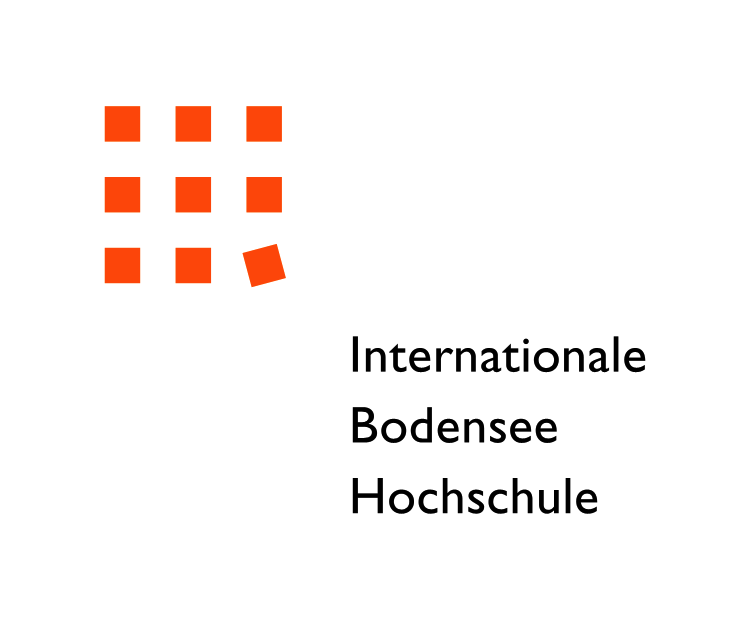 INTERNATIONAL UNIVERSITY OF LAKE CONSTANCEBODENSEE SUMMER SCHOOL 2014Intensivkurs “Deutsch als Fremdsprache“ mit Begleitprogramm für neue internationale Studierende an IBH-Hochschulen sowie Interessenten für einen Studienaufenthalt im Bodenseeraum 1. – 30. August 2014an der Universität Konstanz (Anreise: 1. oder 2. August, Abreise: 29. (nachmittags) oder 30. August 2014Für neue internationale Studierende, die zum Wintersemester 2014/2015 an einer IBH-Hochschule studieren, sowie für Interessenten an einem späteren Studienaufenthalt im Bodenseeraum werden an der Universität Konstanz im August 2014Intensivsprachkurse auf den Niveaustufen A1 (Grundstufe) - C1/C2 (Oberstufe)angeboten. Der Sprachkurs wird durch ein landeskundliches Begleitprogramm am Nachmittag und teilweise an den Wochenenden ergänzt. Dabei sind Vorlesungen zu Geschichte, Kunst, Kultur und Politik sowie Führungen, Stadtbesichtigungen und Exkursionen im Bodenseeraum und Besuche an den beteiligten IBH-Hochschulen vorgesehen. Die Bodensee Summer School wird vom Auslandsreferat der Uni Konstanz in Zusammenarbeit mit dem Sprachlehrinstitut der Universität Konstanz organisiert.Um die Planung der Niveaustufen zu ermöglichen, bitten wir Sie, den Einstufungstest des Goethe-Instituts im Internet auszufüllen (siehe Seite 4) und das Ergebnis auf dem beiliegenden Anmeldeformular anzukreuzen.Teilnahmegebühr für Intensivsprachkurs und Begleitprogramm380 Euro (76 Unterrichtsstunden, Einstufungstest, Unterrichtsmaterial und landeskundliches Begleitprogramm). Bitte beachten Sie: Für individuelle Anmeldungen, d.h. Anmeldungen, die nicht durch eine IBH Partnerhochschule eingereicht werden, beträgt die Kursgebühr 410 Euro.Unterkunft und VerpflegungDie Unterbringung erfolgt in Einzelzimmern in Wohngemeinschaften  des Studentenwerks Konstanz (www.seezeit.com/wohnen/konstanz/index.html) und kostet 360 Euro.  Mahlzeiten können in der Mensa zum Studentenpreis eingenommen werden. Anmeldung: Die Teilnehmerzahl für den Kurs ist beschränkt. Daher empfehlen wir eine möglichst frühzeitige Anmeldung.Auszug aus dem Programm (Änderungen vorbehalten):1.-2. August 2014:			Anreise. Zimmerübernahme im Studentenwohnheim		 19.00 Uhr				Treffen am „Stammtisch“ in einem BiergartenSo., 3. August 2014:			Stadtführung			Mo., 4. August 2014	Registrierung, schriftlicher Einstufungstest und	09 – 13.00 Uhr 	Einteilung in Gruppen		nachmittags:				Stadtrallye durch Konstanz Di., 5. – Fr., 29. August 2014		Sprachkurs (insgesamt 76 Unterrichtsstunden inkl. 9-10.30 Uhr / 11-12.30 Uhr		Einführung und Einstufungstest; wegen zweier 								Ganztages-Ausflüge findet auch an zwei Nachmittagen 							Unterricht statt.) Do., 8. August 2014			Ausflug nach Meersburg, Besichtigung der Burg und der AltstadtFr., 15. August 2014			„Liechtenstein-Tag“ (Nationalfeiertag)Ganztagesausflug zu den Staatsfeierlichkeiten nach Vaduz im 	Fürstentum Liechtenstein.Do., 22. August 2013			Ganztagesausflug nach Vorarlberg, Österreich,  								Wanderung auf dem „Karren“ und durch die Rappenlochschlucht, 					Besuch des Naturkundemuseums Dornbirn.					Fr., 23.  August 2013			IBH Summer School PartyMit dem Informationsbrief und nach Anreise erhält jede Teilnehmerin / jeder Teilnehmer ein ausführliches Programm.Der Sprachkurs:Es unterrichten philologisch ausgebildete und erfahrene Dozenten in Gruppen zu ca. 10 - 15 Teilnehmern/innen auf 8 - 10 verschiedenen Niveaustufen von A1 (Grundstufe)  bis C1 (Oberstufe). Inhalt: Hörverstehen, Sprechfertigkeit, Schreiben und Lesen von (Original-) Texten wird mit Übungen zu Grammatik, Wortschatz und Aussprache kombiniert. In den Grundstufenkursen wird mit einem Lehrwerk gearbeitet. In der Mittel- und Oberstufe werden verstärkt landeskundliche Themen und studienspezifische Fertigkeiten (z.B. Notationsübungen, Vortragstechniken) behandelt.Leistungsnachweis: Benotete oder unbenotete Teilnahmescheine mit 6 ECTS-Credits
Scheinvergabe: Regelmäßige aktive Teilnahme, Präsentationen, Hausaufgaben (ca. 1 Stunde pro Tag); für benotete Scheine ist zusätzlich ein Abschlusstest erforderlich.Anmeldeschluss bei der jeweiligen IBH-Gasthochschule: 30. April 2014Weitere Informationen zur IBH Summer School 2014 erhalten Sie bei der jeweiligen IBH-Gasthochschuleoder unter ibh2014.international@uni-konstanz.deINTERNATIONALE BODENSEE-HOCHSCHULE (IBH)INTERNATIONAL UNIVERSITY OF LAKE CONSTANCEANMELDUNG / RegistrationBODENSEE SUMMER SCHOOL / LAKE CONSTANCE SUMMER SCHOOL1 - 30 August 2014 – Universität Konstanz / University of KonstanzANREISE / ARRIVALFreitag,1. August oder Samstag, 2. August 2014/Arrival on Friday, 1 August or Saturday, 2 August 2014. 
BITTE IN DRUCKBUCHSTABEN AUSFÜLLEN – PLEASE FILL IN WITH CAPITAL LETTERSFAMILIENNAME / Surname:_____________________________________________________________											   männlich / weiblich											          male / femaleVORNAME / First Name:____________________________________________________________GEBURTSDATUM / Date of Birth________________________________________________________NATIONALITÄT(EN) / Nationality (ies):____________________________________________________KORRESPONDENZADRESS: ____________________________________________________________Address of Correspondence:			 ________________________________________________________________E-Mail:			_____________________________________________________________Tel./Mobil:			_____________________________/_______________________________HEIMATHOCHSCHULE/HomeUniversity:__________________________________________________IBH-GASTHOCHSCHULE:___________________________________________________________IBH Guest University:STUDIENFACH/AcademicSubject________________________________________________________DEUTSCH-KENNTNISSE laut Einstufungstest des Goethe-Instituts /GERMAN KNOWLEDGE according to the Goethe Institute Placement Test:(http://www.goethe.de/cgi-bin/einstufungstest/einstufungstest.pl) 1-5 out of 30	 6-10	 11-15	  16-20	  21-25	  26-30Teilnahmegebühr / Participation Fee: 380 EURWohnheimzimmer / Single room: 360 EURUm sich verbindlich anzumelden, überweisen Sie bitte die Kursgebühr und ggf. die Zimmermiete (380,00 € + 360,00 € = 740,00 €) bis 15. Mai 2014 auf folgendes Konto/ In order to be definitely admitted to Lake Constance Summer School, we kindly ask you to submit payment to the following account:
Kontoinhaber/Account holder: Universität KonstanzAdresse /address: Postfach/Post Box 5560, 78464 Konstanz, GERMANYBankname / bank name: BW-Bank KonstanzBankadresse / bank address: Bodanplatz 6-8, 78462 Konstanz, GERMANYKonto Nr./account number.: 748 650 1274
BLZ/Bank code: 60050101 
Angaben für internationale Überweisungen/ Bank details for international wire transfers: IBAN:DE92600501017486501274BIC/SWIFT der BW-Bank Konstanz: SOLADEST 
Verwendungszweck/reference: IBH Summer School 2014

Bitte beachten Sie auch: Die Bankgebühr für internationale Zahlungen ist dem Betrag von 740,00 Euro für Kurs und Unterkunft hinzuzufügen./ Please make sure to add all international banking fees to the amount in question.Rückerstattung von Kursgebühr und Miete bei Abmeldung vom Kurs:Bis vier Wochen vor Kursbeginn erhalten Sie bei einer Absage Ihr Geld zurück. Bei Abmeldung später als vier Wochen vor Kursbeginn kann die Zimmermiete nicht mehr zurückerstattet werden./Refund of course fee and rent for accommodation in case of cancellation: 4 weeks prior to the start of Lake Constance Summer School your money will be refunded. When cancelling your participation later than 4 weeks prior to the start of the Summer School rent for accommodation cannot be refunded anymore.Room reservation    	Ich bitte um Reservierung eines Zimmers im Studentenwohnheim für August 2014Kosten: 360 Euro. /I hereby apply for the reservation of a single room (360 Euro) in a shared flat in the hall of residence for August 2013. Bitte schicken Sie Ihre Anmeldung an folgende Adresse Ihrer IBH-Gasthochschule:Please send your registration to the following address of your IBH Guest University:______________________________________________________________________________________Durch Ihre Unterschrift erklären Sie sich damit einverstanden, dass Ihre persönlichen Daten von uns zum Zweck der Datenverarbeitung gespeichert werden / With your  signature you agree that the personal details on this form may be electronically stored and  processed by the University._____________________________				____________________						            Ort/Place, Datum/Date					Unterschrift/SignatureInfos zur Internationale Bodensee-Hochschule (IBH)http://www.bodenseehochschule.orgZusammenhalt stärken - Voneinander lernenDie Internationale Bodensee-Hochschule ist ein Verbund von 30 Universitäten und Hochschulen aus Deutschland, dem Fürstentum Liechtenstein, der Schweiz und Österreich. In grenzüberschreitenden Kooperationen bietet er neue Studiengänge an, unterstützt die Forschung und Entwicklung in Zusammenarbeit mit regionalen Unternehmen und verbessert das Aus- und Weiterbildungsangebot der Region nachhaltig.Über nationale Grenzen hinweg bildet die IBH einen gemeinsamen Hochschulraum für Studierende, Wissenschaftler und Unternehmer. Sie verbessert das regionale Bildungsangebot durch die Förderung von neuen Studiengängen, die gemeinschaftlich und grenzüberschreitend durchgeführt werden.Die Internationale Bodensee-Hochschule kommt allen zu Gute:- Der Bevölkerung in der Region – sie profitiert von zusätzlichen Aus- und Weiterbildungsangeboten. Die grenzüberschreitende Zusammenarbeit vergrößert die Chancen auf einen erfolgreichen Berufseinstieg. Kontakte in das benachbarte Ausland können schon während der Ausbildung geknüpft werden. So lässt sich der Wunsch nach Auslandserfahrung und Erhalt des eigenen sozialen Netzes weitestgehend widerspruchsfrei vereinbaren.- Der Wirtschaft – sie profitiert von der Hochschulvernetzung. Hochqualifizierte Fachkräfte verbleiben nach der Ausbildung eher in der Region und eine Abwanderung wird verhindert. Gleichzeitig kann dank spezialisierter Studiengänge auf neue Anforderungen der fachlichen Ausbildung schnell und flexibel reagiert werden.- Den Hochschulen – die Zusammenarbeit im Verbund erweitert die Möglichkeiten durch die gemeinsame Nutzung vorhandener Ausstattung, wie etwa Labore oder High-Tech-Geräte. Der Austausch von Dozierenden und Studierenden fördert positive Synergien und interkulturelles Verständnis.Die Kooperation der Auslandsämter der IBH-Hochschulen und die Bodensee Summer School an der Universität Konstanz sind zwei von vielen Projekten des Verbundes.Folgende Hochschulen gehören dem Netzwerk an:DeutschlandDuale Hochschule BW-RavensburgHochschule Albstadt-SigmaringenHochschule Furtwangen Hochschule KemptenHochschule Konstanz HTWGHochschule Ravensburg-Weingarten - Technik, Wirtschaft, Sozialwesen Pädagogische Hochschule WeingartenStaatliche Hochschule für Musik TrossingenUniversität KonstanzZeppelin Universität FriedrichshafenLiechtensteinUniversität LiechtensteinInternationale Akademie für PhilosophieÖsterreichFachhochschule VorarlbergPädagogische Hochschule VorarlbergSchloss HofenVorarlberger LandeskonservatoriumSchweizFHS St. Gallen Hochschule für Angewandte WissenschaftenHfH Interkantonale Hochschule für HeilpädagogikHSR Hochschule für Technik RapperswilHWZ Hochschule für Wirtschaft ZürichNTB Interstaatliche Hochschule für Technik Buchs Pädagogische Hochschule des Kantons St. GallenPädagogische Hochschule SchaffhausenPädagogische Hochschule ThurgauPädagogische Hochschule Zürich Schweizer Hochschule für Logopädie RorschachUniversität St. GallenUniversität ZürichZHAW Zürcher Hochschule für Angewandte WissenschaftenZHdK Zürcher Hochschule der Künste